Treinamento em citometria de fluxo: hands on“citometria de fluxo e suas versatilidades”O treinamento em citometria de fluxo compreenderá atividades teóricas e práticas. A teoria será ministrada no dia 21 de maio, sendo que as práticas serão divididas em 3 turmas nos dias 21 e 22. O treinamento completo será de 8h, sendo 4h de teoria e 4h de pratica (cronograma abaixo).CronogramaApoio: 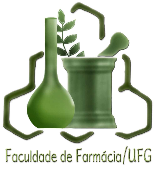 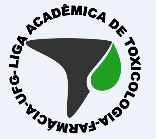 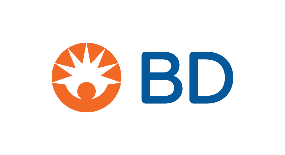 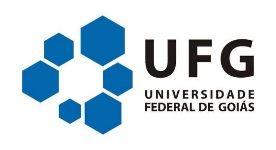 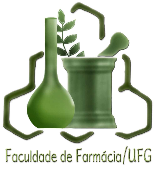 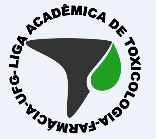 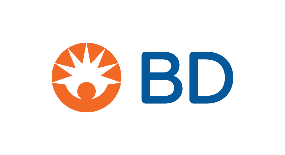 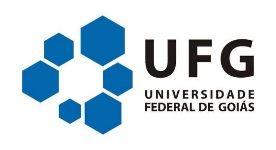 Dados PessoaisDados PessoaisDados PessoaisDados PessoaisDados PessoaisDados PessoaisNome: Nome: Nome: Nome: Nome: Nome: Tel. Tel. Tel. CPF: CPF: E-mail: E-mail: E-mail: E-mail: Instituição: Instituição: Instituição: Instituição: Instituição: Instituição: CategoriaCategoriaCategoriaCategoriaCategoriaCategoriaEstudante de Graduação Estudante de Graduação Estudante de Graduação Estudante de Graduação Estudante de Graduação (    )Estudante de Pós-Graduação Estudante de Pós-Graduação Estudante de Pós-Graduação Estudante de Pós-Graduação Estudante de Pós-Graduação (    )Professor, Pesquisador ou outro ProfissionalProfessor, Pesquisador ou outro ProfissionalProfessor, Pesquisador ou outro ProfissionalProfessor, Pesquisador ou outro ProfissionalProfessor, Pesquisador ou outro Profissional(    )Endereço para ContatoEndereço para ContatoEndereço para ContatoEndereço para ContatoEndereço para ContatoEndereço para ContatoEndereço: Endereço: Endereço: Endereço: Endereço: Endereço: Cidade: Estado: Estado: Estado: CEP: CEP: Informe a motivação para participar das atividades praticas Informe a motivação para participar das atividades praticas Informe a motivação para participar das atividades praticas Informe a motivação para participar das atividades praticas Informe a motivação para participar das atividades praticas Informe a motivação para participar das atividades praticas InstruçõesInstruçõesInstruçõesInstruçõesInstruçõesInstruçõesEnviar esta ficha para o e-mail: toxicologiaufg@gmail.com;2- O preenchimento obedecerá a ordem de inscrição até o limite de da capacidade do curso;     3-Os candidatos inscritos serão informados por e-mail.Enviar esta ficha para o e-mail: toxicologiaufg@gmail.com;2- O preenchimento obedecerá a ordem de inscrição até o limite de da capacidade do curso;     3-Os candidatos inscritos serão informados por e-mail.Enviar esta ficha para o e-mail: toxicologiaufg@gmail.com;2- O preenchimento obedecerá a ordem de inscrição até o limite de da capacidade do curso;     3-Os candidatos inscritos serão informados por e-mail.Enviar esta ficha para o e-mail: toxicologiaufg@gmail.com;2- O preenchimento obedecerá a ordem de inscrição até o limite de da capacidade do curso;     3-Os candidatos inscritos serão informados por e-mail.Enviar esta ficha para o e-mail: toxicologiaufg@gmail.com;2- O preenchimento obedecerá a ordem de inscrição até o limite de da capacidade do curso;     3-Os candidatos inscritos serão informados por e-mail.Enviar esta ficha para o e-mail: toxicologiaufg@gmail.com;2- O preenchimento obedecerá a ordem de inscrição até o limite de da capacidade do curso;     3-Os candidatos inscritos serão informados por e-mail.Data HorárioAtividades TeóricasPalestrantes21/058:00-8:30Boas Vindas, Introdução à Técnica de Citometria e apresentação do equipamento Multi usuário (FACS CANTO II com 3 lasers (azul, vermelho e violeta) e HTS Dra. Marize Valadares, UFG21/05 8:30-10:00Overview sobre citometria e sua versatilidade de aplicações nas diferentes áreas do conhecimento.Avanços/atualizações da técnica de citometria de fluxo Renan Antonialli, BD21/05 10:00-11:00  Citometria de fluxo e Toxicologia: Morte CelularDoutorando Artur C. Silva, UFG 21/05  11:00-12:30Citometria de fluxo e Toxicologia:  AlergenicidadeDoutorando Renato Àvila, UFG  Data HorárioAtividades PráticasInstrutores21/05 14:00-18:00TURMA 1: Morte celular e Alergenicidade. SDS e CD86: protocolo de morte celular associado com ativação de células dendríticasMarize Valadares,  Artur C. Silva,  Renato Àvila, Larissa Cleres, Thais Rosa22/058:00-12:00TURMA  2: Morte celular e Alergenicidade. SDS e CD86: protocolo de morte celular associado com ativação de células dendríticas  Marize Valadares,  Artur C. Silva,  Renato Àvila, Larissa Cleres, Thais Rosa22/05 14:00-18:00TURMA 3: Morte celular e Alergenicidade. SDS e CD86: protocolo de morte celular associado com ativação de células dendríticas  Marize Valadares,  Artur C. Silva,  Renato Àvila, Larissa Cleres, Thais Rosa